КУЛЬТУРНЫЙ ДНЕВНИК ученицы 1 класса Башировой ДинарыМКОУ «Степновская ООШ»2021 годДорогой друг!Перед тобой культурный дневник школьника. Он предназначен не для выставления отметок и записывания домашнего задания. Он станет тебе полезен в другом.В прошлом (да и сегодня) в России существовали традиции – люди вели дневники, записывая в них свои впечатления об увиденном, прочитанном, прочувственном. Многие из этих дневников стали впоследствии основой для создания знаменитых книг, проведения научных исследований, написания энциклопедий и словарей.Твой культурный дневник поможет тебе сделать свои наблюдения, открытия, проекты и исследования в области истории, культуры и искусства Российской Федерации, Республики Дагестан и села и города. В нем ты сможешь представить собственные мысли после посещения музеев, концертных залов, памятных исторических мести своей малой родины.Чтобы украсить дневник, ты можешь (вместе с родителями) подготовить фотографии, рисунки, коллажи, добавить в него тексты и другие материалы.Желаем тебе интересных встреч, путешествий, знакомств с музыкой, спектаклями, выставками, народными традициями, архитектурными сооружениями!Удачи!Раздел 1. ИСТОРИЯ И КУЛЬТУРА РОДНОГО КРАЯ.Дербент - Жемчужина Кавказа И он сверкает гранями алмаза... А воды Каспия те "узкие врата". Волной песчаный берег омывают и стены цитадели защищают.Раздел 2. «Другие страны хороши, но  Дагестан дороже для души»3 Раздел «Книга - маленькое окошко ,через него весь мир видно»№Дата, форма посещения (очная или дистанционная)Посещение с родителями/групповое/индивидуальноеНазвание, место расположенияВпечатление Фотографии 104.03.2021гДистанционная Групповое.Посещение культурно-исторических мест.Республика Дагестан, г.Дербент крепость Нарын-кала Дербент является одним из тех городов, который славится своей замечательной историей и множеством легенд. Мы жители Дагестана , гордимся своим древним  городом. Я считаю, что каждый гражданин своей страны, должен знать историю своей страны.Мне очень понравился город,я многое узнала о  Дербенте и очень хочу его посетить.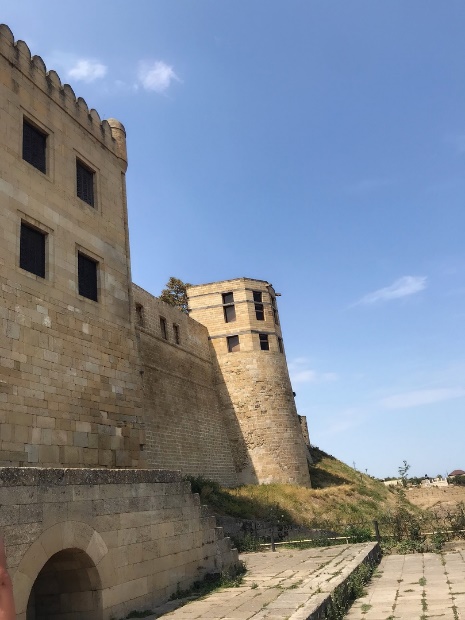 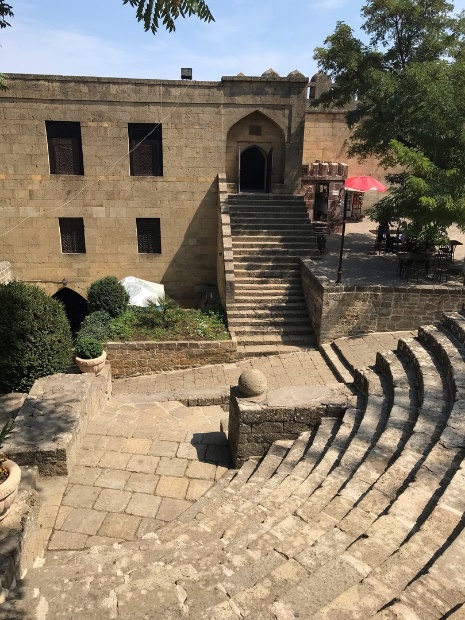 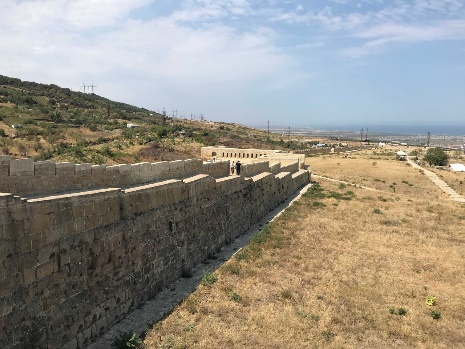 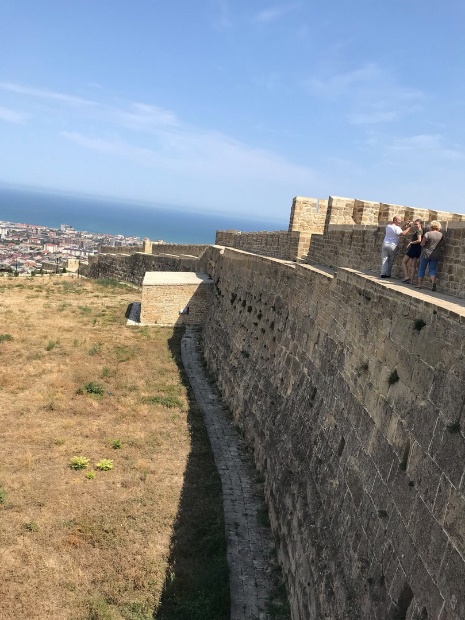 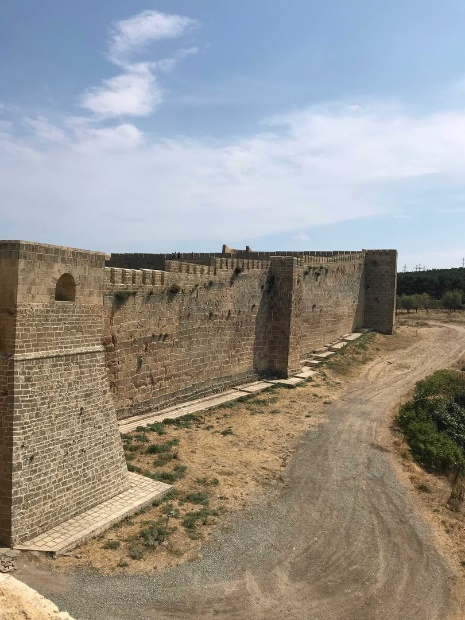 №Дата, форма посещения (очная или дистанционная)Посещение с родителями/групповое/индивидуальноеНазвание, место расположенияВпечатление Фотографии 131.03.2021 годОчнаяИндивидуальное посещение Республика Дагестан, Казбековский район, с.Дубки «Сулакский каньон»Недавно я ездила с родителями на Сулакский каньон. Первое впечатление было очень страшно. А когда мы спустились, мне понравилось. Больше всего меня впечатлила вода Сулака, она такая прозрачная и холодная. Я очень хорошо провела время. Было весело.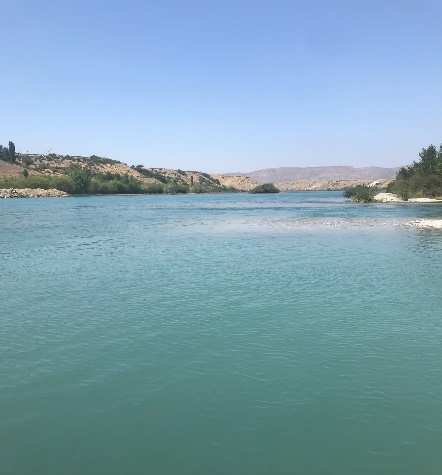 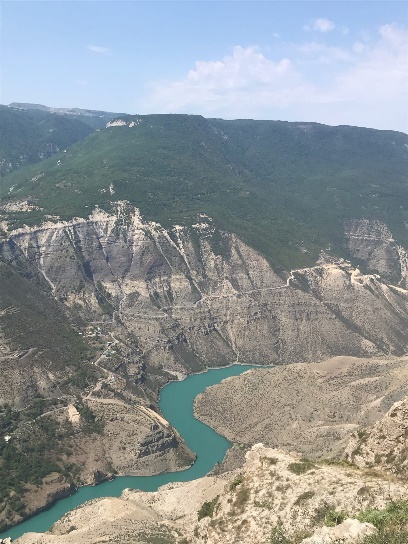 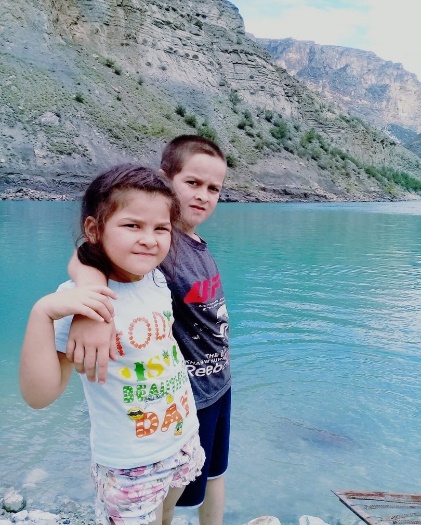 214.04Групповое посещениеРеспублика Дагестан, г.Махачка-ла «Каспийское озеро (море)»А вы открыли купальный сезон? А я уже да! Когда я первый раз поехала на море мне очень понравилось .Оно такое огромное,морская вода голуба ,вода  горько-соленая .Мне больше всего понравились волны. Я очень люблю купаться и строить замки из песка.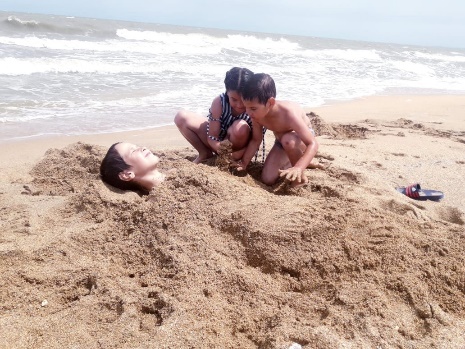 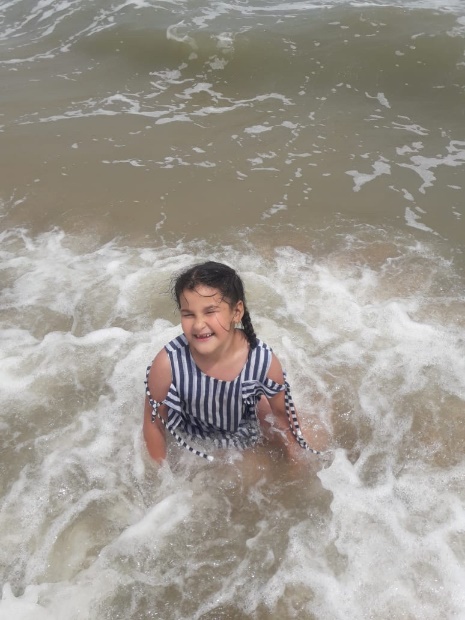 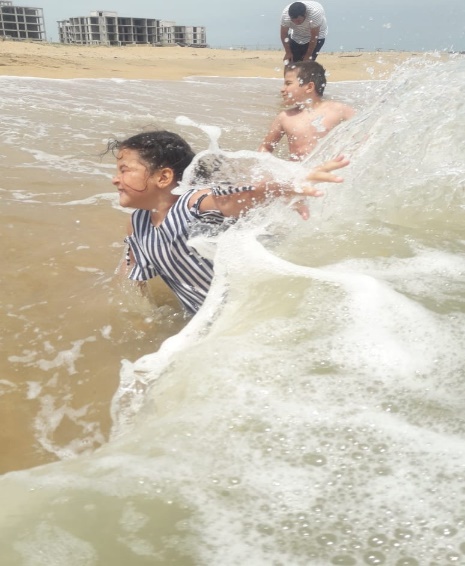 №Дата, форма посещения (очная или дистанционная)Посещение с родителями/групповое/индивидуальноеНазвание, место расположенияВпечатление Фотографии 11.04.2021гочнаяГрупповое.1  классРеспублика Дагестан , Кизлярский район, с.СтепноеПервое посещение библиотеки  я запомнила навсегда .Там мы много играли, собирали  мозайки ,читали книги .Когда я иду со школы домой , часто захочу в свою любимую библиотеку ,чтобы немного почитать и поиграть. Так же я беру книги домой и читаю их с интересом ,чтобы каждый день узнавать что-то новое ,ведь этот мир прекрасен и загадочен.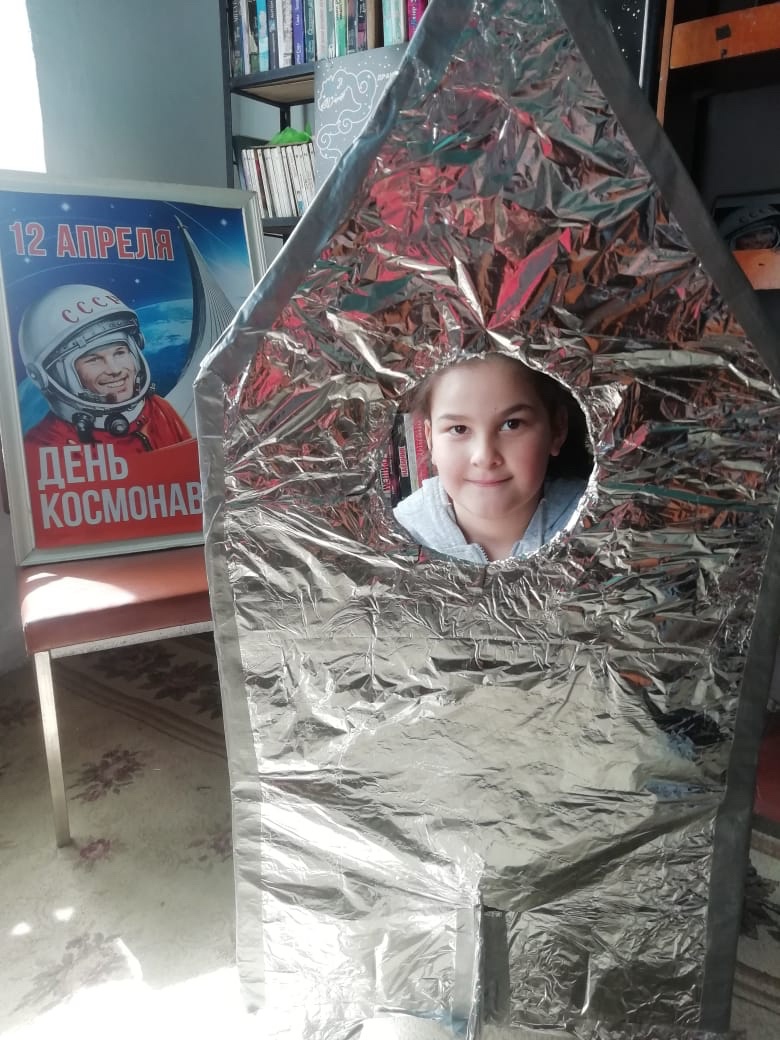 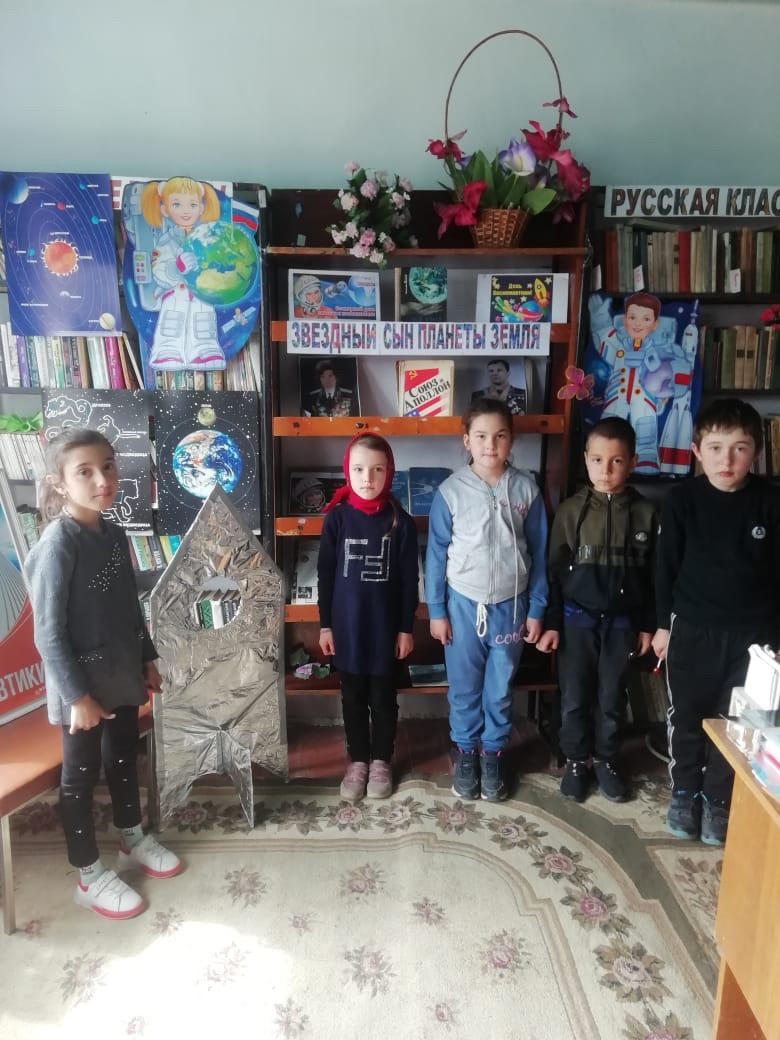 